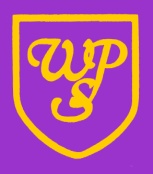 HOLIDAY SCHEDULE 2019-20202019Re-open                   8.50 a.m. Monday 2nd September   Half term	Close			3.30 p.m. Friday 25th October		Re-open	            8.50 a.m. Monday 4th NovemberChristmas	Close			 3.30 p.m. Friday 20th December2020		Re-open		8.50 a.m. Monday 6th JanuaryHalf term	Close			3.30 p.m. Friday 14th February		                      Re-open		8.50 a.m. Monday 24th FebruaryEaster		Close			3.30 p.m. Friday 3rd April	Re-open				8.50 a.m. Monday 20th AprilMay Day       Closed 		Friday 8th MaySpring Bank	Close			3.30 p.m. Friday 22nd May		Re-open		8.50 a.m. Monday 8th JuneSummer	Close			3.30 p.m. Monday 20th JulyAll children have an attendance target of 97% or better.Attendance that is less than this will be subject to further school investigation.Did you know? “Children with only 95% attendance will have missed 2 whole school weeks over the year”.